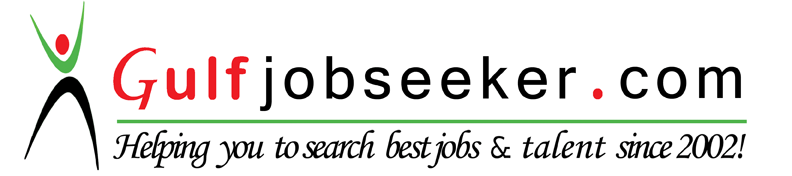 Contact HR Consultant for CV No: 2056668E-mail: response@gulfjobseekers.comWebsite: http://www.gulfjobseeker.com/employer/cvdatabasepaid.php ProfileA strongly committed, dedicated, flexible person capable of leading a team and work under pressure, willing to train and be trained, whose objective is to be able to land a job on a field that will challenge me and allow me to use my education, skills and past experiences, that will be beneficial to me and my future company, as well as my future growth and advancement.Work ExperienceSales Assistant/SupervisorHOSPITALITY L.L.C Dubai Mall, Dubai, UAEJune 2012 to December 2016Handles petty cash, credit card machine, foreign currencies, as well as cookie and coffee preparation for sales.Provided prompt, efficient, friendly, and quality service at all   times.Maintained stock levels to prevent shortages of critical items.Effectively handled customer complaints and special requests.Maintained a positive working relationship with fellow staff and management.Prepare all the machine inside the bar if it is workingReplenish all the missing items to avoid delayed of ordersMaintain tidy and proper hygiene, wear proper uniform.Provided advice to clients regarding products or servicesBarista/In ChargeAL AHLIA GENERAL TRADING COMPANYLa Brioche Marina Mall Abu Dhabi, UAEJanuary 2009 to December 2012Prepare all the machine inside the bar if it is workingGreeted customers and determined their needs and wantsMake sure the area is tidy before work start.Replenish some missing items and productsAnswered customers’ queries and concernsDo different types of juice and coffee.Making plans for the future menu and display for coffee and fruits.Do monthly and weekly inventoryEducational AttainmentCEBU TECHNOLOGICAL UNIVERSITYBachelor of Science and Industrial Technology 2002-2003Personal InformationDate of Birth         			: 	10 May, 1981Sex						:	MaleCivil Status				:	MarriedHeight					:	5’6”Weight					:	68kgCitizenship				:	FilipinoLanguages spoken		:	English, Tagalog & Arabic	Certificate/License		:	Driving license/own Car		